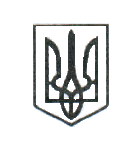 ЛЮБОТИНСЬКА МІСЬКА РАДА                                                                                   ХАРКІВСЬКА ОБЛАСТЬ                                                                                                             СЕСІЯ ___ СКЛИКАННЯРІШЕННЯПро надання дозволу на розробку проєкту землеустрою щодо відведення земельної  ділянки та дозволу на проведення експертної грошової оцінки гр. Золочевському Віктору Олексійовичу, гр. Юрченку Сергію Івановичу        Розглянувши заяву гр. Золочевського Віктора Олексійовича, який зареєстрований за адресою: ---------------------, та гр. Юрченка Сергія Івановича, який зареєстрований за адресою: ------------------------- з проханням надати дозвіл на розробку проєкту землеустрою щодо відведення земельної ділянки орієнтовною площею  0,0327 га для будівництва та обслуговування інших будівель громадської забудови та дозволу на проведення експертної грошової оцінки земельною ділянки в м. Люботин, вул. Шевченка, 100, відповідно до ст.ст. 12, 116,  122, 128, п.2 ст. 134 Земельного Кодексу України, керуючись ст.ст. 26, 50 Закону України  «Про землеустрій», ст. 26 Закону України  «Про місцеве самоврядування в Україні»,  Люботинська міська радаВ И Р І Ш И Л А :1. Надати дозвіл гр. Золочевському Віктору Олексійовичу та гр. Юрченку Сергію Івановичу на розробку проєкту землеустрою щодо відведення земельної ділянки орієнтовною площею  0,0327 га із земель комунальної власності територіальної громади, категорії житлової та громадської забудови, для будівництва та обслуговування інших будівель громадської забудови, розташованої: вул. Шевченка, 100,  м. Люботин,  Харківська обл.                                         2. гр. Золочевському В.О. та гр. Юрченку С.І. замовити виготовлення проєкту землеустрою щодо відведення земельної ділянки у розробника документації із землеустрою відповідно до вимог Закону України «Про землеустрій».3 Надати дозвіл гр. Золочевському В.О. та гр. Юрченку С.І. на проведення експертної грошової оцінки земельної ділянки площею 0,0327 га категорії земель житлової та громадської забудови, для будівництва та обслуговування інших будівель громадської забудови,  розташованої: вул. Шевченка, 100, м. Люботин, Харківської обл.  3. Доручити міському голові Лазуренку Л.І. від імені Люботинської міської ради Харківської області укласти договір з гр. Золочевському В.О. та гр. Юрченку С.І. про сплату авансового внеску в розмірі ___ % від нормативної грошової оцінки в рахунок оплати ціни земельної ділянки.  4.  Відділу земельних відносин забезпечити підготовку до проведення конкурсного відбору суб’єктів оціночної діяльності.  5. Контроль за виконанням даного рішення покласти на постійну депутатську комісію з питань містобудування, будівництва, земельних відносин та охорони природи.  Міський голова                                                                                            Леонід ЛАЗУРЕНКО__________________    № ___________________                                    проєкт